The Vernon Public Schools, in partnership with family and community, is committed to provide a quality education, with high expectations, in a safe environment where all students become independent learners and productive contributors to society.JOB DESCRIPTION		Position:	Secretary/Bookkeeper – Food & Nutrition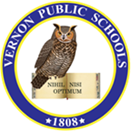 		Reports to:	Director of Food & Nutrition		Employment Status:	Regular/Full-time			FLSA Status:	Non-Exempt 		Description:	Assist the Director of Food and Nutrition Services in facilitating the cafeteria affairs of the district through the supervision of the many office related tasks		NOTE:	The below lists are not ranked in order of importanceEssential Functions:Answer telephones, record messages and greet visitorsHandle routine correspondence independently	Type letters, reports, memos, requisitions, etc. as required	Maintain appointment calendar and travel schedule for the Director of Food and Nutrition ServicesMaintain the strictest confidence concerning personnel, students and operational concerns of the districtPromote good public relations by personal appearance, attitude and conversationReport all cases of suspected child abuse to appropriate school personnel and proper government authority	Attend meetings and in-services as required	Respond to routine questions and requests in an appropriate manner	Is familiar with negotiated contract language of bargaining unitsReconcile Food Service bills and invoices; process requisitionsReconcile depositsPrepare invoices for all catered eventsProcess absence reporting corrections for all cafeteria personnelProcess rental requests and permits; collect rental paymentsMaintain all open order trackingOther Duties and Responsibilities:Serve as a role model for students and staffInteract in a positive manner with staff, students and parentsMake contact with the public with tact and diplomacy	Respond to routine questions and requests in an appropriate and timely mannerMaintain a level of approachability by administration and staffPerform other duties as assigned by Food Services DirectorQualifications/Certificates:High School Diploma1 year secretarial experience1 years related experience preferredAlternative to the above qualifications as the Superintendent and/or Vernon Board of Education may find appropriateRequired Knowledge, Skills, and Abilities:Ability to communicate ideas and directives clearly and effectively, both orally and in writingEffective, active listening skillsAbility to work effectively with othersOrganizational and problem solving skillsAdditional Working Conditions:Interaction among childrenRepetitive hand motion, e.g., computer keyboard, typing, calculator, writingRegular requirement to sit, stand, walk, read, hear, see, speak, reach, stretch with hands and arms, crouch, kneel, climb and stoopFrequent interruption of duties by staff, students, visitors and/or telephoneOccasional requirement to travel, both daily and overnightOccasional need to work overtime, evenings and/or weekendsOccasional requirement to lift, carry, push and/or pulling various supplies and/or equipment up to a maximum of 20 poundsEquipment Operated:Computer/Laptop	Printer		ScannerRequired Testing			Continuing Educ./Training			ClearancesNone									Fingerprint/Background Evaluation:Performance will be evaluated annually in accordance with the provisions set by the Vernon City Schools Board of Education My signature below represents that I have reviewed the contents of my job description and that I understand the requirements of my position.________________________________			________________________________	Signature	 					Date